 IL DIRETTORE GENERALEVISTO il D.P.R. del 5 gennaio 1967, n. 18 e s.m.i.;VISTO il D. Lgs. 30.3.2001, n. 165, e successive modifiche ed integrazioni;VISTO il Decreto del Presidente della Repubblica del 19 maggio 2010, n. 95, riguardante la riorganizzazione del Ministero degli Affari Esteri, come modificato dal decreto del Presidente della Repubblica 29 dicembre 2016, n.260, recante attuazione dell’articolo 20 della legge 11 agosto 2014, n.125, nonché altre modifiche all’organizzazione e ai posti di funzione di livello dirigenziale del Ministero degli Affari Esteri e della Cooperazione Internazionale;VISTA la Legge del 27 dicembre 2017, n. 205, di approvazione del “Bilancio di previsione dello Stato per l’anno finanziario 2018 e per il bilancio pluriennale 2018-2020”;VISTO il D.Lgs. del 18 aprile 2016 n. 50, recante “Riordino della disciplina vigente in materia di contratti pubblici relativi a lavori, servizi e forniture” come modificato dal D. Lgs. 56-2017 ed, in particolare, l’articolo 36, comma 2, lettera a) per affidamenti di importo inferiore a 40.000 euro, mediante affidamento diretto;  VISTO il Decreto del Ministro dell'Economia e delle Finanze del 28 dicembre 2017, pubblicato sulla G.U. n. 303 del 30 dicembre 2017, supplemento ordinario n. 65, con il quale è stata effettuata la ripartizione in capitoli delle Unità di voto parlamentare relative al bilancio di previsione dello Stato per l’anno finanziario 2018 e per il triennio 2018-2020;VISTA la Direttiva dell’On. Ministro per l’anno 2018 n. 1201/302 del 08.01.2018 registrata dalla Corte dei Conti in data 31.01.2018, numero 1-213;VISTO il D.P.R. n. 0021 del 17.07.2014, registrato alla Corte dei Conti il 6.08.2014, Reg. unico, foglio 2247, con il quale sono state conferite le funzioni di Direttore Generale per gli Affari Politici e di Sicurezza, al Min. Plen. Luca Giansanti;ATTESO che il predetto ha assunto tali funzioni in data 01/08/2014;VISTO il D.P.R. n. 10 del 2.2.2015, registrato alla Corte dei Conti il 19.2.2015, n. 391, con il quale il Min. Plen. Luca Giansanti è stato nominato al grado di Ambasciatore, a partire dal 2 gennaio 2015;VISTO il D.M. n. 5120/1/BIS del 10/01/2018 di attribuzione al Direttore Generale per gli Affari Politici e di Sicurezza di risorse umane, strumentali e finanziarie per l’anno finanziario 2018;VISTO l’art. 1 della legge 6 febbraio 1992, n.180, che prevede interventi da realizzarsi sia attraverso la fornitura diretta di beni e servizi, sia attraverso l’erogazione di contributi ad organizzazioni internazionali, a Stati esteri e ad enti pubblici e privati italiani e stranieri aventi finalità di mantenimento della pace e della sicurezza internazionale per consentire la partecipazione italiana ad iniziative di pace e umanitarie in sede internazionale;RITENUTO opportuno nominare, ai sensi dell’art. 31 comma 1 del D. Lgs. 18 aprile 2016, n. 50, quale Responsabile Unico del Procedimento (R.U.P.) per questo servizio l’Amb. Luca Giansanti;CONSIDERATO che il 15 marzo 2018 presso il MAECI si svolgerà una riunione Internazionale sotto l’egida del Gruppo di Sostegno Internazionale al Libano, co-presieduta da Italia e Nazioni Unite, volta a promuovere il sostegno alle forze di sicurezza libanesi, cui parteciperanno oltre all’On Presidente del Consiglio e all’On. Ministro, anche il  Primo Ministro libanese, 3 Ministri libanesi, il Segretario Generale delle Nazioni Unite, e circa 41 delegazioni straniere a livello ministeriale;CONSIDERATO che la presenza di tali rappresentanti comporta la necessità di garantire un elevato standard di sicurezza e riservatezza;CONSIDERATO che per organizzare l’evento sono necessari numerosi e diversi servizi (catering, servizio autobus dalla sede FAO di Roma al MAECI, personale per accoglienza, cartellini di riconoscimento, interpretariato, servizio di grafica e stampa di roll-up) che richiedono un’unità di coordinamento per cui ci si avvarrà di una società di servizi presente sul MEPA;CONSIDERATO che per i servizi di vigilanza armata e allestimento sale l’Amministrazione provvederà autonomamente facendo ricorso alle ditte con cui sono già stati stipulati i relativi contratti;CONSIDERATO che il costo complessivo dei servizi da affidare all’esterno, rinvenibili sul MEPA, non potrà essere superiore a € 26.000,00;CONSIDERATO che il costo complessivo dei servizi gestiti dall’Amministrazione, non potrà essere superiore a € 9.000,00;DETERMINADi avviare, ai sensi dell’art. 36, comma 2, lettera a) del D. Lgs. n. 50/2016, come modificato dal D. Lgs. 56-2017, la procedura per gli affidamenti dei servizi mediante trattativa diretta avvalendosi:del MEPA per la parte relativa ai servizi esterni, come descritti nelle premesse, per un importo massimo di € 26.000,00;mediante scambio di lettere, agli stessi patti e condizioni dei contratti in essere, per i servizi gestiti direttamente dall’amministrazione, per un importo massimo di € 9.000,00. La spesa relativa alla presente procedura è destinata a trovare copertura negli ordinari stanziamenti di Bilancio di questo Ministero degli Affari Esteri e della Cooperazione Internazionale, esercizio finanziario 2018, per un importo complessivo massimo di € 35.000,00, sul Cap. 3415 PG 8.Roma,  07 marzo 2018                                                                                        Il Direttore GeneraleAmb. Luca Giansanti                             REGISTRATO ALLA DGAP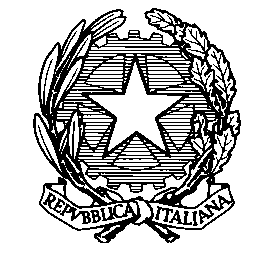                                                                                                                 D.M. n. 2100/86Ministero degli Affari Esteri e della Cooperazione InternazionaleDIREZIONE GENERALE PER GLI AFFARI POLITICI E DI SICUREZZA 